Setor Técnico de Apoio do CONDEPHIC – STACdez/2017RELAÇÃO DE BENS TOMBADOSTOMBAMENTOS HOMOLOGADOSSOBRADO WESTINResolução nº 001 de 28.06.2004 (J.O. nº 318)Decreto nº 1.609 de 03.11.2004 Proprietário: Chang Wei ChengLocal: Praça Gov. Armando Sales de Oliveira c/ Rua Ademar de Barros – CentroCadastro: 01.0017.0255VILA GLICÍNIAProcesso 5087/2006 de 23.08.2006Resolução nº002 de 11.11.2008 (J.O. nº 944)Decreto nº 2.944 de 11.11.2008 (J.O. nº 439)Local: Av. Dona Gertrudes, nº 336 – CentroCadastro: 5.0002.0676.1RESIDÊNCIA JOSÉ PROCÓPIO DE ANDRADE – PENSÃO SÃO JOSÉProcesso 1292/2007Resolução nº 020 de 29.10.2009 (J.O. nº 467 de 31.12.2009)Decreto nº 3.521 DE 20.05.2010 (J.O. nº 478 de 31.05.2010)Local: Rua Campos Sales, 631 – CentroCadastro: 01.0003.0142 e 01.0003.0147FAZENDA BELLA VISTAProcesso 1841/2007 de 22.11.2007Resolução nº 019 de 29.10.2009 (J.O. nº 465 de 30.11.2009)Decreto nº 3.476 de 17.03.2010 (J.O. nº 473 de 31.03.2010)Proprietário: Marísia Andrade de Oliveira Nora e Luiz Gonzaga Rabelo NoraLocal: Bairro Biézinho - Estrada Municipal São João – Santo Antônio do Jardim, km 04FAZENDA CACHOEIRAProcesso 1885/2007 de 26.11.2007Lei nº 2.186 de 05.12.2007 – “Considera como bem de valor Histórico, Cultural, Paisagístico e Ambiental as áreas e edificações descritos nesta Lei pertencentes à Fazenda Cachoeira de propriedade da Diocese de São João da Boa Vista no município de São João da Boa Vista”.Resolução nº001 de 23.07.2008 (J.O. nº 431 de 30.07.2008)Decreto nº 2.989 de 15.12.2008 (J.O. nº 442 de 31.12.2008)Local: Fazenda CachoeiraRESIDÊNCIA THEÓPHILO RIBEIRO DE ANDRADEProcesso 5884/06Processo 1553/2008 de 17.07.2008Resolução nº 019 de 23.01.2006 (J.O. nº 357)Decreto nº 2.429 de 06.08.2007 (J.O. nº 401 de 17.08.2007)Proprietário: Município de São João da Boa VistaLocal: Rua Teófilo de Andrade, nº 343 esquina c/ Rua São João – CentroCadastro: 1.0026.0183.1PEDRA BALÃOProcesso 1554/2008 de 17.07.2008Resolução nº 014 de 23.01.2006 (J.O. nº 357 de 15.02.2006)Resolução nº 015 de 29.10.2009 (J.O. nº 464 de 13.11.2009)Decreto nº 3.428 de 01.02.2010 (J.O. nº 470 de 18.02.2010)Local: Fazendo Pedra Balão – Gleba A-1-2IGREJA MATRIZ NOSSA SENHORA DO ROSÁRIOProcesso 1555/2008 de 17.07.2008Resolução nº 008 de 23.01.2006 (J.O. nº 357 de 15.02.2006)Resolução nº 016 de 29.10.2009 (J.O. nº 464 de 13.11.2009)Decreto nº 3.427 de 01.02.2010 (J.O. nº 470 de 18.02.2010)Local: Largo do Rosário, nº 69 – Bairro do RosárioCadastro: 6.0009.0234.1THEATRO MUNICIPALProcesso 1556/08 de 17.07.2008Resolução nº 017 de 23.01.2006 (J.O. nº 357 de 15.02.2006)Resolução nº 003 de 03.09.2009 (J.O. nº 460 de 15.09.2009)Decreto nº 3.334 de 27.11.2009 (J.O. nº 465 de 15.12.2009)Proprietário: Município de São João da Boa VistaLocal: Praça Catedral, s/n – CentroCadastro:1.0033.0085.1ESCOLA ESTADUAL CEL. JOAQUIM JOSÉProcesso 1557/2008 de 17.07.2008Resolução nº 018 de 23.01.2006 (J.O. nº 357 de 15.02.2006)Resolução nº 004 de 03.09.2009 (J.O. nº 460 de 15.09.2009)Decreto nº 3.333 de 27.11.2009 (J.O. nº 465 de 15.12.2009)Resolução SC-60 de 21.07.2010, que dispõe sobre o tombamento de um conjunto de escolas construídas pelo governo do Estado de São Paulo entre 1.890 e 1.930 (DOE DE 11.11.2010)Local: Praça Cel. Joaquim José, nº 123 – CentroCadastro: 1.0029.0192.1ANTIGA SEDE DA FAZENDA DA GLÓRIAProcesso 1558/2008 de 17.07.2008Resolução nº 001 de 29.08.2005 (J.O. nº 347 de 15.09.2005)Decreto nº1.880 de 23.12.2005 (J.O. nº 355 de 16.01.2006)Proprietário: Celso Henrique Grulli e senhoraLocal: Fazenda da Glória – Estrada MunicipalNÚCLEO ORIGINAL DO CEMITÉRIO MUNICIPAL “SÃO JOÃO BATISTA”Processo 1559/2008 de 17.07.2008Resolução nº 001 de 23.01.2006 (J.O. nº 357 de 15.02.2006)Resolução nº 017 de 29.10.2009 ( J.O. nº 464 de 13.11.2009)Decreto nº 3.426 de 01.02.2010 (J.O. nº 470 de 18.02.2010)Proprietário: Município de São João da Boa VistaLocal: Rua da Saudade, s/n - Vila ConradoCadastro não localizadoMONUMENTO AO CEL. JOAQUIM JOSÉ DE OLIVEIRAProcesso 1560/2008 de 17.07.2008Resolução nº 002 de 23.01.2006 (J.O. nº 357 de 15.02.2006)Resolução nº 005 de 03.09.2009 (J.O. nº 460 de 15.09.2009)Decreto nº 3.340 de 27.11.2009 (J.O. nº 465 de 15.12.2009)Proprietário: Município de São João da Boa VistaLocal: Pça. Cel. Joaquim José – CentroSem cadastroANTIGA CASA DE CÂMARA E CADEIA (SENAC de São João da Boa Vista)Processo 1561/2008 de 17.07.2008Resolução nº 003 de 23.01.2006 (J.O. nº 357 de 15.02.2006)Resolução nº 006 de 03.09.2009 (J.O. nº 460 de 15.09.2009) Decreto nº 3.339 de 27.11.2009 (J.O. nº 465 de 15.12.2009)Proprietário: Município de São João da Boa VistaLocal: Rua São João, nº 204 – CentroCadastro: 1.0025.0162.1PAÇO MUNICIPALProcesso 1562/2008 de 17.07.2008Resolução nº 004 de 23.01.2006 (J.O. nº 357 de 15.09.2009)Resolução nº 007 de 03.09.2009 (J.O. nº 460 de 15.09.2009)Decreto nº 3.338 de 27.11.2009 (J.O. nº 465 de 15.12.2009)Proprietário: Município de São João da Boa VistaLocal: Rua Marechal Deodoro, nº 366 – CentroCadastro:1.0032.364.1MUSEU HISTÓRICO E PEDAGÓGICO “DR. ARMANDO SALLES DE OLIVEIRA”Processo 1563/2008 de 17.07.2008Resolução nº 002 de 21.11.2005 (J.O. nº 353 de 15.12.2005)Decreto nº 1.927 de 14.02.2006 (J.O. nº 358 de 24.02.2006)Proprietário: Município de São João da Boa VistaLocal: Pça. Gov. Armando Sales, 122 – CentroCadastro:1.0023.0212.1COMPLEXO DE EDIFICAÇÕES DA ANTIGA COMPANHIA MOGIANA DE ESTRADAS DE FERRO (Estação, Plataforma, Armazém, Caixa d’Água e Linhas Férreas)Processo 1564/2008 de 17.07.2008Resolução nº 005 de 23.01.2006 (J.O. nº 357 de 15.02.2006)Resolução nº 001 de 06.08.2009 (J.O. nº 459 de 31.08.2009)Resolução nº 018 de 29.10.2009 (J.O. nº 464 de 13.11.2009)Decreto nº 3.425 de 01.02.2010 (J.O. nº 470 de 18.02.2010)Local: Praça Rui Barbosa, nº 41 e 41A - Bairro do RosárioCadastro:6.0036.0150.1BISPADO – ANTIGO SOBRADO RESIDENCIAL DE “CEL. CHRISTIANO OSÓRIO DE OLIVEIRA”Processo 1565/2008 de 17.07.2008Resolução nº 006 de 23.01.2006 (J.O. nº 357 de 15.02.2006)Resolução nº 008 de 03.09.2009 (J.O. nº 460 de 15.09.2009)Decreto nº 3.337 de 27.11.2009 (J.O. nº 465 de 15.12.2009)Local: Rua Gal. Osório, nº 80, esquina c/ Rua Getúlio Vargas, nº 222 – CentroCadastro: 4.0020.0334.1IGREJA CATEDRAL SÃO JOÃO BATISTAProcesso 1566/2008 de 17.07.2008Resolução nº 007 de 23.01.2006 (J.O. nº 357 de 15.02.2006)Resolução nº 009 de 03.09.2009 (J.O. nº 460 de 15.09.2009)Decreto nº 3.336 de 27.11.2009 (JO nº 465 de 15.12.2009)Local: Pça. Catedral – CentroCadastro:1.0046.0247.1ESTAÇÃO FERROVIÁRIA E ARMAZÉM BAIRRO ALEGREProcesso 1567/2008 de 17.07.2008Resolução nº 015 de 23.01.2006 (J.O. nº 357 de 15.02.2006)Resolução nº 002 de 06.08.2009 (J.O. nº 459 de 31.08.2009)Decreto nº 3.332 de 27.11.2009 (J.O. nº 465 de 15.12.2009)Local: Km 38 do Ramal Bauxita, antigo Ramal Caldas da Companhia Mogiana de Estradas de Ferro - Bairro AlegreCadastro não localizadoSANTUÁRIO NOSSA SENHORA DO PERPÉTUO SOCORROProcesso 1570/2008 de 17.07.2008Resolução nº 009 de 23.01.2006 (J.O. nº 357 de 15.02.2009)Resolução nº 012 de 24.09.2009 (J.O. nº 462 de 15.10.2009)Decreto nº 3.460 de 01.03.2010 (J.O. nº 472 de 15.03.2010)Local: Rua Geraldo Majela, nº 11 - Perpétuo SocorroCadastro:4.0011.605.1SEDE SOCIAL DO PALMEIRAS F.C. – ANTIGO PALACETE DO CEL. JOÃO OSÓRIO DE OLIVEIRAProcesso 1572/2008 de 17.07.2008Resolução nº 010 de 23.01.2006 (J.O. nº 357 de 15.02.2006)Resolução nº 013 de 24.09.2009 (J.O. nº 462 de 15.10.2009)Decreto nº 3.429 de 01.02.2010 (J.O. nº 470 de 18.02.2010)Proprietário: Palmeiras F. C.Local: Av. Dona Gertrudes, 211 e 221 – CentroCadastro: 4.0022.0437.1PÓRTICO DE ENTRADA, PISCINA OLÍMPICA, TRAMPOLIM E PALMEIRAS IMPERIAIS DA SOCIEDADE ESPORTIVA SANJOANENSEProcesso 1573/2008 de 17.07.2008Resolução nº 011 de 23.01.2006 (J.O. nº 357 de 15.02.2006)Resolução nº 014 de 24.09.2009 (J.O. nº 462 de 15.10.2009)Decreto nº 3.477 de 17.03.2010 (J.O. nº 473 de 31.03.2010)Proprietário: Sociedade Esportiva SanjoanenseLocal: Largo Manoel Hamilton Lourenço Barbeitos, s/n – CentroCadastro:6.0444.0025.1BOSQUE “GAVINO QUESSA”Processo 1574/2008 de 17.07.2008Resolução nº 012 de 23.01.2006 (J.O.  nº 357 de 15.12.2006)Resolução nº 021 de 29.10.2009 (J.O. nº 467 de 31.12.2009)Decreto nº 3.522 de 20.05.2010 (J.O. nº 478 de 31.05.2010)Proprietário: Município de São João da Boa VistaLocal: Rua Palmira Rodrigues Gregório de Paula, s/n - Recanto do BosqueCadastro não localizadoMARQUISE DE BOMBA DE GASOLINAProcesso 1575/2008 de 17.07.2008Resolução nº 013 de 23.01.2006 (J.O. nº 357 de 15.02.2006)Resolução nº 010 de 03.09.2009 (J.O. nº 460 de 15.09.2009)Decreto nº 3.335 de 27.11.2009 (J.O. nº 465 de 15.12.2009)Local: Calçada no Theatro Municipal, frente ao sobrado da Pça. Da Catedral, nº 50 e 60 – CentroSem cadastroCEAGESP (Galpões e Tulha)Processo nº6510/2011Resolução nº03 de 02.12.2011 ( J.O. nº 516  de 15/12/2011 )Decreto nº4.113 de 01.02.2012 (J.O. nº520 de 15/02/2012)Cad. Municipal: 5.37.766-1Local: Rua Santo Antonio, 632 – Vila Magnólia (São Benedito)CASA RICKHEIMProcesso nº2841/2011Resolução nº04 de 02.12.2011 (J. O. nº 516 de 15/12/2011)Decreto nº4.114 de 01.02.2012(J.O. nº520 de 15/02/2012)Imóvel: Casa Rickheim – Cadastro 6.38.362.1Local: Rua Saldanha Marinho, 258/264/268/276 – São João da Boa Vista – SPRESIDÊNCIA DR. JOAQUIM CÂNDIDOProcesso nº 8873/2012Resolução nº 15 de 11.01.2013 (J. O. nº 543 de 30/01/2013)Decreto nº 5.102, de 12.01.2015 (J.O. nº587 de 30/10/2014)Local: Rua Dr. Teófilo de Andrade, 251- Centro, São João da Boa VistaMEMORIAL ESCOLAR DA E. E. CEL. JOAQUIM JOSÉProcesso Nº 5024/14 Solicitado pela Diretoria da EscolaResolução 08 de 11/12/2015Decreto 5.399 de 29/03/2016JORNAL O MUNICÍPIOProcesso Nº 108/13Proposto pelo diretor do jornalTombamento da coleção do periódico deste 1906 até hojeResolução nº 10 de 15.01.2016Decreto nº 5.400 de 29.03.2016PROCESSO Nº 3558/2011 – CHÁCARA DAS MACAUBEIRASProposto pelo Grupo Ecológico MaitanMatrículas: 39.459 e 39.460Decreto nº 5.420, de 26/04/16 PONTE DO ARCO PROCESSO Nº 038/2012 – Proposto pelo cidadão Leonardo Beraldo de Ornellas BorgesResolução 06 de 16/07/2015 (J. O. nº 607 de 17/08/2015)Decreto 5.389 de 29/03/2016PROCESSO Nº3557/2011 – Figueiras do antigo “SÍTIO DOS MACACOS”Proposto pelo Grupo Ecológico MaitanRodovia Vicinal José Ruy de Lima Azevedo, KM 1 – Parque dos Resedás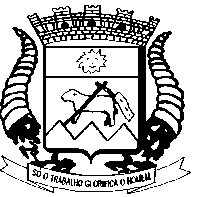 PREFEITURA MUNICIPAL DE SÃO JOÃO DA BOA VISTAESTADO DE SÃO PAULO* * * * *